新 书 推 荐中文书名：《尼禄·沃尔夫的不幸遭遇：以西35街的大侦探为主角的模仿合集》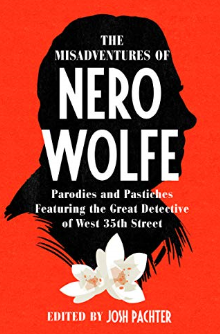 英文书名：The Misadventures of Nero Wolfe: Parodies and Pastiches Featuring the Great Detective of West 35th Street作    者：Josh Pachter出 版 社：MysteriousPress.com/Open Road代理公司：Biagi/ANA/Jessica Wu页    数：300页出版时间：2020年4月代理地区：中国大陆审读资料：电子稿类    型：惊悚悬疑 内容简介：致敬了雷克斯·斯托特（Rex Stout）、劳伦斯·布洛克（Lawrence Block）、洛伦·D.埃斯特尔曼（Loren D. Estleman）、约翰·莱斯科罗特（John Lescroart）、罗伯特·戈德斯伯勒（Robert Goldsborough）等人塑造的传奇私家侦探。如果模仿是最真诚的奉承，那么尼禄·沃尔夫（Nero Wolfe）和阿尔奇·古德温（Archie Goodwin）自1934年被雷克斯·斯托特（Rex Stout）第一次创作起，二人便一直广受赞誉。《尼禄·沃尔夫的不幸遭遇》（The Misadventures of Nero Wolfe）收集了24篇文学作品，以纪念犯罪小说中最受欢迎的私人侦探和他的得力助手。其中包括：•一篇由获奖犯罪小说作家托马斯·纳尔恰克（Thomas Narcejac）于1947年创作的仿作•迈克尔·布莱肯（Michael Bracken）和罗伯特·罗普雷斯蒂（Robert Lopresti）特别为这部合集创作了一些新故事•畅销书作家劳伦斯·布洛克（Lawrence Block）和洛伦·D.埃斯特尔曼（Loren D. Estleman）撰写的故事•罗伯特·戈德斯伯勒（Robert Goldsborough）授权的沃尔夫系列；马里恩·美因威林（Marion Mainwaring）的1955 tour de force Murder in Pastiche；约翰·莱斯科罗特（John Lescroart）的《拉斯普京的复仇》（Rasputin’s Revenge），这部作品让年轻的沃尔夫重新成为夏洛克·福尔摩斯的儿子这是一部机智、悬疑的犯罪小说，迎合了书迷们的阅读口味。作者简介：乔希·帕切特（Josh Pachter）：1951年出生于纽约。拥有密歇根大学（University of Michigan）演讲学的学士和硕士学位。在密歇根州教了三年高中，又到宾夕法尼亚州教了两年大学，之后他于1979年移居海外，开始为马里兰大学欧洲分部提供广泛的课程，内容涉及英国、德国、荷兰、希腊、西班牙、巴林和巴基斯坦的美国陆军、海军和空军基地。1991年，他回到美国，在俄亥俄州东北部的凯霍加社区学院（Cuyahoga Community College）和阿什兰大学（Ashland University）任教（与此同时为一家学生报纸提供建议），直到2006年春季。那年秋天，他在南马里兰大学弗雷德里克亲王校区的传播系谋得了一份全职工作。2007年3月，校园学生协会授予他“和平奖”，以表彰他在创新教学和教育方面所做的贡献。2011年秋季，他转战北弗吉尼亚社区学院（Northern Virginia Community College）的劳登校区，担任传播学和戏剧学专职教员，时至今日他依然担任了该校的全职教授。他还定期在奥什老年大学（Osher Lifelong Learning Institute）担任志愿者，教授电影、文学和传播学课程。媒体评价：“这几乎是对雷克斯·斯托特（Rex Stout）原型们的完美致意，从兰花到啤酒再到美食，最妙的是，阿尔奇那困惑、自嘲式的叙述。为经典推理小说书迷们准备的盛宴。”----《书目杂志》（Booklist）关于Murder, Stage Left评价“戈德斯伯勒完成了一部佳作。”----《出版者周刊》（Publishers Weekly）关于《破旧的徽章》（The Battered Badge）评论“令人愉悦的作品。”----《科克斯书评》（Kirkus Reviews）关于《E小调谋杀》（Murder in E Minor）谢谢您的阅读！请将反馈信息发至：吴伊裴（Jessica Wu）安德鲁·纳伯格联合国际有限公司北京代表处北京市海淀区中关村大街甲59号中国人民大学文化大厦1705室邮编：100872电话：010-82449901传真：010-82504200Email：jessica@nurnberg.com.cn 网址：http://www.nurnberg.com.cn
微博：http://weibo.com/nurnberg豆瓣小站：http://site.douban.com/110577/